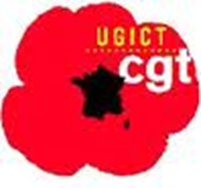 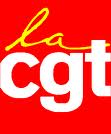 Compte Rendu CSEdu 13 décembre 2019Formation2 sessions de TREMPLIN sont pour l’instant programmée pour 2020 ainsi que 10 sessions ELAN à l’aérocampus de LATRESNE concernant 20 personnes.Le bilan de formation de l’année 2019 a été détaillé et adopté lors de la séance.Le bilan prévisionnel de formation pour l’année 2020 a été adopté sous réserve que la DL ne diminue pas son plan de formation en fonction de la charge de travail. EffectifsAu 30 novembre 2019, notre établissement comptait 490 salarié-e-s composé de 80 femmes et 410 hommes. Au niveau des départs, notre site  a vu une fin de CDD, 1 départ  à la retraite. Quant aux arrivés, nous avons enregistrés 4 nouveaux embauchés chez les SF.   Nous disposons toujours d’un nombre élevés d’intérimaires « Dassault » puisque 21 salariés travaillent dans nos ateliers et 6 travaillent à la Direction Financière.La sous-traitance « Insitu » reste forte également puisque 93 salarié-e-s de société sous-traitante travaillent dans notre établissement, à savoir :28 salarié-e-s de la société A&T30 salarié-e-s de AAA14 salarié-e-s de SPI (ACOS)20 salarié-e-s de la société DERICHEBOURG. 1 SAFRANCommentaires CGT : Points de fabrication en cours à MartignasLEGACY : La Direction Locale nous a annoncé l’arrivée d’un nouvel AM chez Derichebourg et une amélioration a été constatée. La cadence concernant cet avion passe à 2,5.F7/8X : Une amélioration est constatée au niveau des pièces manquantes.La cadence de cette chaine  passera à 2,4 en janvier.F6X : La 1/2 voilure gauche de la N°1 ets au stade 30/40 tandis la ½ voilure droite est toujours au stade 20 avec une fermeture prévue pour la dernière semaine de décembre.PYROTECHNIE :Toutes les autorisations ont été acceptées pour pouvoir travailler.RAFALE :Rien de nouveau.MIRAGE 2000 :L’Inde a signé l’achat d’une voilure, le chantier commencera en janvier pour finir en mars.Au 31 octobre 2019, notre établissement a  livré au site de Mérignac :1 voilure Rafale ce qui fait 217 sur 2531 dérive Rafale ce qui fait 48 sur 822 canard ce qui fait 35 sur 691 voilure 8X ce qui fait 80 sur 110 2 voilure Legacy ce qui fait 1564 sur 1599TABLEAU des Charges pour les 3 mois à venir :*kh signifie Kilo Heures (soit 1000 heures) et c’est la mesure utilisée pour quantifier les heures de travail par chaine de production. SOCIAL ET CULTUREPlaces Girondin de Bordeaux, UBB, Wave surf café, karting indoorProjets séjours ; Pas de la case, Londres, Lisbonne, Stockholm, FuturoscopeMartignas, septembre  2019.JanvierFévrierMarsRAFALE (kh*)13.613.313.2FALCON (kh)111111F7X/8X (kh)12.612.512.2F6X (kh)5.55.65.4Pyro2.644.4Divers (kh)1.61.21.2Total charge interne  MARTIGNAS (kh)46.947.647.4Effectifs253256256Effectif Interim211919Potentiel35.63636Ecart DASSAULT-11.1-11.6-11.4Sous-traitance sur site (kh)12.112.112.1Charge-Potentiel (MA + ST in situ)-1.0-0.5-0.7